KS1 VE Day ideas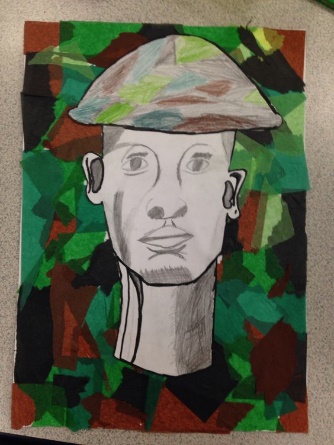 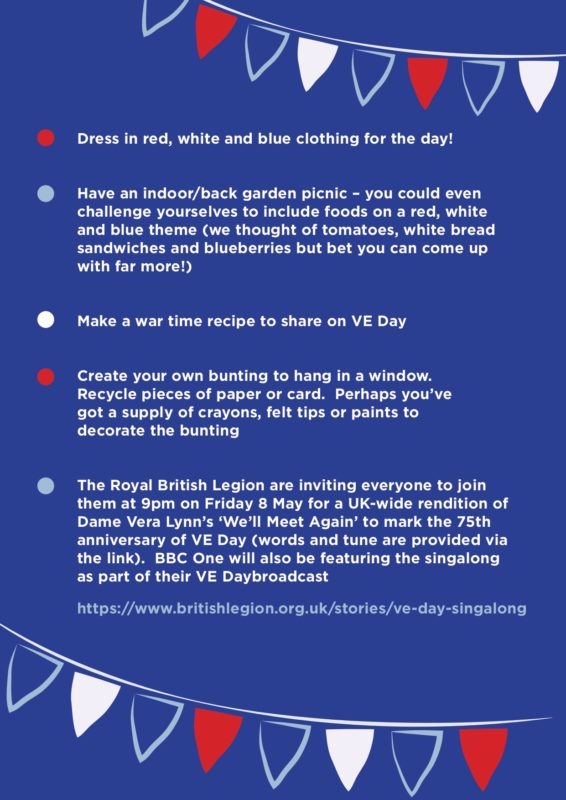 